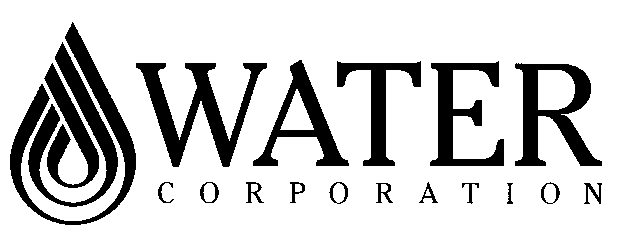 DESIGN STANDARD DS 26-31Type Specification forType Specification for Line Interactive L.V. Uninterruptible Power SupplyFOREWORDThe intent of Design Standards is to specify requirements that assure effective design and delivery of fit for purpose Water Corporation infrastructure assets for best whole-of-life value with least risk to Corporation service standards and safety. Design standards are also intended to promote uniformity of approach by asset designers, drafters and constructors to the design, construction, commissioning and delivery of water infrastructure and to the compatibility of new infrastructure with existing like infrastructure.Design Standards draw on the asset design, management and field operational experience gained and documented by the Corporation and by the water industry generally over time. They are intended for application by Corporation staff, designers, constructors and land developers to the planning, design, construction and commissioning of Corporation infrastructure including water services provided by land developers for takeover by the Corporation.Nothing in this Design Standard diminishes the responsibility of designers and constructors for applying the requirements of the Western Australia's Work Health and Safety (General) Regulations 2022 to the delivery of Corporation assets. Information on these statutory requirements may be viewed at the following web site location: Overview of Western Australia’s Work Health and Safety (General) Regulations 2022 (dmirs.wa.gov.au)Enquiries relating to the technical content of a Design Standard should be directed to the Senior Principal Engineer, Electrical Section, Engineering. Future Design Standard changes, if any, will be issued to registered Design Standard users as and when published.Head of EngineeringThis document is prepared without the assumption of a duty of care by the Water Corporation.  The document is not intended to be nor should it be relied on as a substitute for professional engineering design expertise or any other professional advice.Users should use and reference the current version of this document.© Copyright – Water Corporation: This standard and software is copyright.  With the exception of use permitted by the Copyright Act 1968, no part may be reproduced without the written permission of the Water Corporation.DISCLAIMERThis Standard is intended solely for application to the acquisition of water infrastructure in Operating Areas in  where the Water Corporation has been licensed to provide water services subject to the terms and conditions of its Operating License.This Standard is provided for use only by a suitably qualified professional design engineer who shall apply the skill, knowledge and experience necessary to understand the risks involved and undertake all infrastructure design and installation specification preparation work.Any interpretation of anything in this Standard that deviates from the requirements specified in the project design drawings and construction specifications shall be resolved by reference to and determination by the design engineer.The Corporation accepts no liability for any loss or damage that arises from anything in the Standard including loss or damage that may arise due to the errors and omissions of any person.REVISION STATUSThe revision status of this standard is shown section by section below. DESIGN STANDARD DS 26-31Type Specification forType Specification for Line Interactive L.V. Uninterruptible Power SupplyCONTENTSSection	                                                                                                                                                   Page1	General	61.1	Scope	61.2	Definition	61.3	Contract Arrangement	61.4	Project Specific Information	62	Site	63	Standards	64	Work by the Principal	75	Information to be Provided by the Contractor	76	Drawings	87	Quality Assurance	88	Electrical Work	89	EMC Categories	810	Installation Environments	810.1	General	810.2	Control Centre Environments	910.3	Indoor Environment other than Control Centre	910.4	Outdoor Environment	1011	Degree of Protection	1111.1	Conformal Coating	1111.2	IP Rating in Control Centre Environment	1111.3	IP Rating Indoor Environment other than a Control Centre	1111.4	IP Rating in Outdoor Environment	1111.5	Dust Filters	1112	Type of System	1112.1	Circuit Topology	1212.2	External Maintenance Bypass and Isolation Switch	1212.3	Galvanic Isolation	1212.4	Mounting	1212.5	Acoustic Noise	1212.6	Generator	1212.7	Operator Interface Panel	1212.8	Communications	1313	Input Conditions	1313.1	Input Voltage	1313.2	Input Voltage Frequency	1313.3	Input Harmonic Voltages	1313.4	Supply Characteristics	1313.5	Input Current Limitations	1313.6	Input Power Factor	1313.7	Lightning Impulse Withstand Voltage Level	1413.8	Input Supply Protective Device	1414	Output Characteristics	1414.1	Output Voltage(s)	1414.2	Output Voltage Waveform	1414.3	Steady State and Dynamic Output Voltage Characteristic	1414.4	Output Frequency	1414.5	Output Power Factor Ratings	1414.6	Output VA Rating	1514.7	Output Overload Protection	1515	Batteries	1515.1	Type	1515.2	Battery Voltage	1515.3	Battery  Operating Temperature	1515.4	Battery Mounting	1515.5	Stored Energy Time	1515.6	Restored Energy Time	1615.7	Battery Life	1615.8	Battery Management System	1616	UPS Loads	1616.1	Types of Load	1616.2	Stored Energy Requirements	1617	User Interfaces	1717.1	Front of Panel Indication	1717.2	Serial Communications Type	1717.3	Status Information	1717.4	Alarm Information	1817.5	Parameter Information	1818	Tests	1818.1	Type Tests	1818.2	Routine Tests	1819	Delivery	1820	Spare Parts	1821	Technical Support	1822	Manuals	1923	Training	1924	Commissioning	19 GeneralScopeThis Specification covers the requirements for the design, manufacture, assembly, factory testing, delivery and commissioning for a line interactive Low Voltage uninterruptible power supply requiring a single phase input supply and having a single phase output. This Specification covers indoor wall or floor mounted uninterruptible power supplies with a rated output not greater than 5 kVA and outdoor pole or pad mounted uninterruptible power supplies rated not greater than 3 kVA. DefinitionFor the purposes of this Specification, the term “UPS” shall be deemed to mean uninterruptible power supply.For the purposes of this Specification, the term “battery service life” shall mean the time taken for the capacity of the battery under float charge operation to decline to 80% of its rated capacity.Contract ArrangementThis Specification may form part of the contract documents for the supply of the works described herein or may form part of the contract documents for the supply of an overall electrical installation, as specified in the Annexure. Project Specific InformationThe uninterruptible power supply shall be in accordance with the requirements of this Specification and the requirements specified on either the attached Annexure or on the attached Principal's drawings. Reference made in this Specification to the Annexure shall be taken to mean the Annexure or the Principal's drawings whichever is provided.SiteThe location of and access to the site for the installation of the uninterruptible power supply shall be as shown in the Annexure.StandardsUnless specified otherwise, the workmanship, equipment and materials provided in accordance with this Specification shall comply in design, construction, rating and performance with the current relevant Australian or International Standards and Codes. In particular the uninterruptible power supply shall comply with the requirements of AS 62040.1.1 (which makes reference to IEC 60950.1) and its performance shall have been tested successfully in accordance with AS 62040.2.Specific reference is made within this Specification to the following Australian and International Standards: AS/NZS 60950.1 (IEC 60950.1) - Information technology equipment - General requirementsAS 62040.1.1 (IEC 62040.1.1) - Uninterruptible power systems (UPS) - General and safety requirements for UPS used in operator access areasAS 62040.2 (IEC 62040.2) - Uninterruptible power systems (UPS) - Electromagnetic compatibility (EMC) requirementsAS 62040.3 (IEC 62040.3) - Uninterruptible power systems (UPS) - Method of specifying the performance and test requirementsAS 60269.4 Fuses - Low Voltage fuses - Supplementary requirements for fuse links for the protection of semiconductor devicesAS 60529 Degrees of protection provided by enclosures (IEC 60529)IEC 60721.3.3 Classification of environmental conditions - Classification of groups of environmental parameters and their severities - Stationary use at weather protected locationsWork by the PrincipalThe following work will be carried out by the Principal or by others under the direction of the Principal:provision of building to house the UPS if the latter is specified in the Annexure for installation indoors,mechanical installation of the UPS in accordance with the Contractor’s instructions, installation of UPS input and output cabling in accordance with the Contractor’s instructions, commissioning of UPS in accordance with the Contractor’s instructions, provision of a UPS external bypass and isolate switch together with the remainder of the electrical installation including the supply and installation of the standby generating set if the latter is specified in the Annexure.Information to be Provided by the ContractorThe Contractor shall provide the following documentation in respect to the UPS within the listed number of days after receipt of the Principal’s order: equipment general arrangement drawings 	14 dayscomplete and detailed electrical connection diagrams
including terminal designations	14 daysdetails of any special earthing connections and requirements	14 daysUPS mounting requirements 	4 daysUPS addresses of all data listed clause 17 hereunder	28 daystechnical data sheets 	28 dayscommissioning instructions 	28 daysroutine test certificates	28 dayscomprehensive operating & maintenance manual 	28 daysDrawingsAll drawings relating to electrical equipment provided by the Contractor shall be in accordance with the latest issue of the relevant Australian Standards and shall be available in electronic format. Adequate contrast shall be maintained between drawing and background, and the clarity and quality of the drawings shall enable the Principal to microfilm the prints and to reproduce, by photographic processes, clear and legible A3 copies for records purposes. The drawings shall provide, in the title block, the number and title of the Contract, as well as details to identify the drawing, its contents, revision status, and date of issue. Quality AssuranceElectrical equipment and software shall be designed, manufactured and tested under a Quality System certified by an Accredited Authority to be in accordance with AS/NZS ISO 9001 or an approved equivalent. All software to be installed in equipment being provided under the scope of this Specification shall be developed by the equipment manufacturer and shall have been tested successfully in the manufacturer’s works before delivery in accordance with clause 19.Electrical WorkAll electrical work shall be performed by appropriately qualified and experienced personnel each of whom shall have a current electrical worker’s license to perform such work. EMC CategoriesIf the UPS is specified in the Annexure to be installed on a site supplied electrically at High Voltage, the uninterruptible power supply shall comply with the EMC emission and immunity requirements of AS 62040.2 category C2 or C3 depending on current rating. Such equipment shall be suitable for installation in industrial and commercial environments. If the UPS is specified in the Annexure to be installed on a site supplied electrically at Low Voltage, the uninterruptible power supply shall comply with the EMC emission and immunity requirements of AS 62040.2 category C1. Such equipment shall be suitable for installation in residential environments. The UPS shall carry the CE mark certifying compliance with the requirements of IEC 62040.2. 	The UPS shall be entitled to carry the Australian C-tick in respect to EMC emission. Installation EnvironmentsGeneralThe UPS shall be suitable for installation in one of the following environments, as specified in the Annexure and detailed hereunder: indoor control centre environment, indoor environment other than a control centre, outdoor environment. Control Centre EnvironmentsIf the UPS is specified in the Annexure to be installed in a manned control centre provided with temperature control, the UPS shall be suitable for installation in the following environmental conditions: Maximum ambient air temperature: < 30oC.Max. average ambient air temperature over a 24 hour period; < 25oC. Minimum ambient air temperature:  > minus 5oC.Solar radiation: Negligible.Altitude: < 1000 metres.Weather: Fully protected against external wind and rain.Dust pollution level:  IEC 60721.3.3 class 3S2 - i.e. light - no special precautions to minimise the presence of dust, but not located in proximity to dust sources. Chemically active substances: IEC 60721.3.3 class 3C1L i.e. no significant salt, smoke, or corrosive or flammable gases or vapours.Max. average relative humidity:  < 95% over 24 hour period, andMax. average water vapour pressure: < 2.2 kPa over 24 hour period < 1.8 kPa over one month period.Biological conditions: Negligible risk of biological attackMechanical vibration: IEC 60721.3.3 class 3M1 - i.e. insignificant vibration levelsIndoor Environment other than Control CentreIf the UPS is specified in the Annexure to be installed in an indoors weather protected environment other than a manned control centre provided with temperature control, the UPS shall be suitable for installation in the following environmental conditions: Maximum  ambient air temperature:	(i)	in the South West Region of Western Australia (including the Metropolitan Area) :   < 45oC	(ii)	outside the South West Region of Western Australia:  < 50oC Maximum average ambient air temperature over a 24 hour period; 	(i)	in the South West Region of Western Australia (including the Metropolitan Area) :  < 30oC 	(ii)	outside the South West Region of Western Australia:   < 35oC Minimum ambient air temperature:  >   minus 5oCSolar radiation: NegligibleAltitude: < 1000 metresWeather: Fully protected against external wind and rain Dust pollution level: IEC 60721.3.3 class 3S3 - i.e. medium - no special precautions to minimise the presence of dust, and with dust sources in the vicinityChemically active substances: IEC 60721.3.3 class 3C2 - i.e. medium- possible significant smoke - possible air borne salt if specified in the Annexure to be at a site within 20 km of the seaMax. average relative humidity:  < 95%  over 24 hour period, and < 90 % over one month period Max. average water vapour pressure: < 2.2 kPa over 24 hour period 
< 1.8 kPa over one month periodBiological conditions: Small risk of termite attackMechanical vibration:  IEC 60721.3.3 class 3M3 - i.e. light - small vibration levels from adjacent machinery possible. Outdoor EnvironmentIf the UPS is specified in the Annexure to be installed in an outdoor environment, the UPS shall be suitable for installation in the following environmental conditions: Maximum ambient air temperature: 	(i)	in the South West Region of Western Australia (including the Metropolitan Area) :   < 45oC	(ii)	outside the South West Region of Western Australia:  < 50oCMaximum average ambient air temperature over a 24 hour period;	(i)	in the South West Region of Western Australia (including the Metropolitan Area) :  < 35oC.	(ii)	outside the South West Region of Western Australia:  < 40oCMinimum ambient air temperature:  > minus 5oC. Solar radiation:  Unshaded - fully exposed to solar radiation- an additional 5oC to be allowed for solar heating (and UPS enclosure to be painted gloss white) Altitude: < 1000 metresWeather: Fully exposed to wind and rainDust pollution level: IEC 60721.3.3 class 3S3 - i.e. medium - no special precautions to minimise the presence of dust, and with dust sources in the vicinityChemically active substances: IEC 60721.3.3 class 3C2 - i.e. medium- possible significant smoke - possible air borne salt if specified in the Annexure to be at a site within 20 km of the seaMax. average relative humidity:  < 95%  over 24 hour period, and< 90 % over one month period Max. average water vapour pressure: < 2.2 kPa over 24 hour period 
< 1.8 kPa over one month periodBiological conditions: Small risk of termite attackMechanical vibration:  IEC 60721.3.3 class 3M3 - i.e. light - small vibration levels from adjacent machinery possible. Degree of ProtectionConformal CoatingAll circuit boards shall be provided with conformal coatings adequate to provide protection against the ingress of moisture, dust and airborne chemicals in the specified environment without reliance on the equipment enclosure. Conformal coating shall be applied during manufacture at the factory.IP Rating in Control Centre EnvironmentIf the UPS has been specified in the Annexure for wall or floor mounting in a control centre environment, the UPS shall be provided with an enclosure providing a degree of protection not less than IP31 in accordance with AS 60529. IP Rating Indoor Environment other than a Control CentreIf the UPS has been specified in the Annexure for wall or floor mounting in a separate lined switchroom providing an environment in accordance with clause 10.3, the UPS shall be provided with an enclosure providing a degree of protection not less than IP51 in accordance with AS 60529. If the UPS has been specified in the Annexure for wall or floor mounting in an environment in accordance with clause 10.3, but not in a separate lined switchroom, the UPS shall be provided with an enclosure providing a degree of protection not less than IP52 in accordance with AS 60529.IP Rating in Outdoor EnvironmentIf the UPS has been specified in the Annexure for pole or pad mounting in an outdoor environment, the UPS shall be provided with an enclosure providing a degree of protection not less than IP54 or IP53W in accordance with AS 60529.Dust FiltersIf dust filters are used in order to achieve the required degree of protection (IP rating), such filters shall be of the easily replaceable type. If the UPS is fitted with dust filters, its output current rating shall be site derated by 50 % below its nominal current rating with clean dust filters, so as to allow for partially blocked dust filters. Enclosure designs which do not require dust filters in order to achieve the required degree of protection (IP rating) will be preferred.Type of SystemCircuit Topology	The UPS shall be of the line interactive type in accordance with AS 62040.3 Figure B3.External Maintenance Bypass and Isolation SwitchThe external maintenance bypass and isolation switch will provide switching facilities to:(i)	supply the load directly with the UPS isolated from all A.C. supplies.(ii)	isolate the supply from the batteries to the UPS, if the nominal voltage of the batteries exceeds 48 VDC,(iii)	isolate the load.Terminals shall be provided on the UPS to allow connection of the above external maintenance bypass and isolation switch so that the above switching facilities can be provided.A caution label shall be fitted to the UPS warning against disconnecting the UPS before switching the external maintenance bypass and isolation switch to the ‘isolate UPS’ position.The external bypass and isolation switch will provide auxiliary contact closures to indicate its position to the UPS.Galvanic IsolationIf galvanic isolation is specified in the Annexure as being required, the UPS shall be equipped with an A.C. input transformer and circuitry to provide such isolation.  However, UPS’s which provide galvanic isolation shall be acceptable even if galvanic isolation is not specified as being required.MountingIf the UPS has been specified in the Annexure for indoor installation, the UPS shall be wall or floor mounted, as specified in the Annexure. If the UPS has been specified in the Annexure for outdoor installation, the UPS shall be pole or pad mounted, as specified in the Annexure. Acoustic NoiseThe sound noise pressure emitting from the UPS measured at 1 metre from the unit's enclosure when operating either normally or in stored energy mode shall be not more than 45 dBA. GeneratorIf the UPS is specified to be suitable for operation from a standby generator, the impedance of the supply from the generator, will not be more than the impedance of an alternator having the same kVA rating as the UPS and a transient reactance of 15%.If the UPS is specified in the Annexure to be suitable for operation from a standby generator, the kW and kVA ratings of the generating set will not be less than the kVA rating of the UPS.Operator Interface PanelThe UPS shall be provided with an operator interface panel which shall display UPS operating mode, alarms etc.CommunicationsThe UPS shall be provided with a communication link which shall allow remote monitoring of the operating status of the UPS. Input ConditionsInput VoltageThe UPS shall be rated for operation from a 240 volt single phase and neutral electrical supply with a voltage tolerance of +10% /-15%.Input Voltage FrequencyThe UPS shall be rated for operation from an alternating current supply having a frequency of 50 Hz. If the UPS is specified in the Annexure to be suitable for use in conjunction with a standby generator the UPS shall be rated for a frequency tolerance of + 5 %. Otherwise the UPS shall be rated for a frequency tolerance of + 2.5 %Input Harmonic VoltagesThe UPS shall be be capable of operating satisfactorily from a supply with a sinusoidal input voltage having a total harmonic distortion factor of less than 8 % and having individual harmonics within the limits specified Table 2 of AS 62040.3.Supply CharacteristicsThe Low Voltage system configuration will be either: neutral grounded only at transformer (TN-S), or(b) M.E.N. system (TN-C-S) The mains supply fault level at the input terminals of the UPS will be as specified in the Annexure. Input Current LimitationsIf the UPS is of type without galvanic isolation the input circuit shall be without inductive components which would cause any magnetic inrush current. If the UPS is provided with galvanic isolation the magnetic inrush current shall be less than 500 % of the UPS rated input current and shall be of a duration of less than 20 milliseconds. When operating via the maximum supply impedance specified, the UPS shall not cause the input voltage waveform total harmonic distortion to exceed 6% or the individual harmonic voltages to exceed 70 % of the limits specified Table 2 of AS 62040.3. Input Power FactorThe uninterruptible power supply shall have a rated input power factor of not less than 0.95. Lightning Impulse Withstand Voltage LevelIf specified for use in conjunction with a standby generator, the uninterruptible power supply shall be suitable for operation utilising a single phase supply from a generator having the ratings and characteristics specified in the Annexure. Input Supply Protective DeviceThe UPS will be supplied from a circuit provided with circuit breaker protection or conventional HRC fuse protection as specified in the Annexure. The UPS shall be provided with internal semi-conductor fuse protection in accordance with AS 60269.4. Output CharacteristicsOutput Voltage(s)The UPS shall have a nominal rated single phase and neutral output voltage of either 230 volts or 240 volts.Output Voltage WaveformThe UPS output voltage waveform shall be sinusoidal in both the normal and stored energy modes with a total harmonic distortion factor of less than 8% and with individual harmonics within the limits specified Table 2 of AS 62040.3. Steady State and Dynamic Output Voltage CharacteristicThe UPS shall maintain the steady state output voltage within the range 220 volts to 250 volts in both the normal and stored energy modes of operation. The UPS shall have an output voltage dynamic performance of classification 1 as in AS 62040.3 during changes of operating mode and with increasing and decreasing load changes as specified under test conditions specified in AS 62040.3. Output FrequencyThe UPS supply shall maintain an output voltage frequency as specified in the Annexure within a tolerance of ± 6% in both normal and stored energy modes of operation.Output Power Factor Ratings The UPS shall have, for steady state loads, a rated output power factor range of from not less than 0.5 lagging to not less than 0.9 leading without derating of UPS being required.  In addition the UPS shall be suitable for supplying any transient currents specified in the Annexure at a power factor of not less than 0.3 lagging. Output VA RatingThe UPS shall have an output VA rating not less than that specified in the Annexure. Output Overload ProtectionThe UPS shall be provided with output overload protection device(s) to prevent damage to the uninterruptible power supply in the event of short circuit, overload or earth faults in the output circuit. BatteriesTypeBatteries to be installed in a control centre environment in accordance with clause 10.2 shall be absorbed glass matt (AGM) valve regulated lead acid batteries in accordance with cluse 15.3 (a), or shall be Gel type valve regulated lead acid batteries in accordance with clause 15.3(b).Batteries to be installed in an environment in accordance with clause 10.3 i.e. a weather protected environment other than a control centre environment, shall be Gel type valve regulated lead acid batteries, preferably with positive tubular plates.Batteries to be installed in an environment in accordance with clause 10.4 i.e. an outdoor environment, shall be Gel type valve regulated lead acid batteries, preferably with positive tubular and silver anoded plates.Battery VoltageIf the UPS is specified in the Annexure for outdoor installation, the battery bank nominal voltage shall not exceed 48 volts. Battery  Operating TemperatureAGM batteries shall have a rated maximum operating temperature of not less than 50oC for both charging and discharging modes of operation.Gel type batteries for operation indoors shall have a rated maximum operating temperature of not less than 55oC for both charging and discharging modes of operation.Gel type batteries for installation in outdoor UPS enclosures shall have a rated maximum operating temperature of not less than 60oC for both charging and discharging mode of operation.Battery MountingIf the UPS is specified in the Annexure for installation indoors, the associated batteries shall be mounted in the same enclosure as the UPS proper or shall be mounted in a separate matching enclosure provided by the Contractor, as specified in the Annexure.If the UPS is specified in the Annexure for installation outdoors, the associated batteries shall be mounted in the same enclosure as the UPS proper.Stored Energy TimeThe UPS stored energy time as defined in AS 62040.3 shall be as specified in the Annexure. Restored Energy TimeThe UPS restored energy time as defined in AS 62040.3 shall be as specified in the Annexure. Battery LifeAGM valve regulated batteries shall have a rated service life of not less than four years when being float charged by a temperature compensated charger in an ambient temperature of 20oC.Gel type valve regulated batteries for installation indoors shall have a rated service life of not less than four years when being float charged by a temperature compensated charger in an average ambient temperature of 30oC.The battery charging voltage, in both boost charge and float charge modes, shall be controlled so as to provide compensation for battery ambient temperatures.Battery Management SystemThe UPS shall be equipped with a battery management system monitoring and controlling the charging and discharging of batteries so as to increase substantially the operating life of batteries beyond what would be achieved with the use of constant voltage float charging. The battery charging voltages for float charge and high rate charge shall be strictly in accordance with the recommendations of the battery manufacturer. The battery float charging voltage shall be controlled so as to provide compensation for battery ambient temperature variations. The battery management system shall provide an early warning of end of battery normal working life. UPS LoadsTypes of LoadThe UPS shall be suitable for supplying the following types as loads generating the UPS output current demands specified in the Annexure: linear steady state loads , e.g. motors, lighting, instrumentation, general purpose power,linear transient loads, e.g. motor starting, and transformer inrush currents,non-linear steady state loads, e.g. variable speed controllers, sensitive non-linear steady state loads, e.g. instrumentation, computers. Stored Energy RequirementsThe various parameters to be considered in determining the stored energy requirements shall be as defined hereunder: Vpn = output voltage phase to neutralIls = linear steady state load current Qls = Ils integrated with respect to time over the stored energy time Ilt = linear transient load current Qlt = Ilt integrated with respect to time over the stored energy timeIhs = non-linear steady state load current Qhs = Ihs integrated with respect to time over the stored energy timeIht = non-linear transient load current Qht = Iht integrated with respect to time over the stored energy timeEp = Qls *Vpn  = UPS output stored energy User InterfacesFront of Panel IndicationThe uninterruptible power supply shall be provided with light emitting diode indication on the front panel of the following:UPS On, UPS Operating On Battery, UPS AlarmThe uninterruptible power supply shall be provided with light emitting diode or LCD indication on the front panel of the following: UPS FaultOutput Overload, Battery Overload, Charger Over Voltage, Charger Failure, Low Battery Charge, High Output Voltage, Low Output Voltage. Serial Communications TypeThe uninterruptible power supply shall be provided with a serial communications port with an interface of the type specified in the Annexure.Status InformationThe following status information shall be accessible via the communications port:UPS On, UPS Operating On Battery, UPS Bypassed, UPS Fault, Line to UPS On. Alarm InformationThe following alarm information shall be accessible via the communications port:Output Overload, Charger Over Voltage, Low Battery Charge, Battery Replacement Due, Parameter InformationThe following parameter information shall be accessible via the communications port:Output A.C. Voltage, Output A.C. Frequency, Output A.C. Current, Output A.C. Power, Battery Voltage, Battery Capacity, Estimated Back Up Time. TestsType TestsThe UPS shall have been type tested to verify the requirements of AS 62040.2 and AS 62040.3. Routine TestsThe UPS shall be routine tested in accordance with AS 62040.3 to verify the unit's functionality. DeliveryOnce routine tests have been completed satisfactorily, the Contractor shall repack the equipment and deliver the equipment to the Principal’s works or to site as specified in the Annexure. Spare Parts The Contractor shall guarantee to hold in Perth Western Australia one set of complete electronics spare parts for the UPS.Technical Support The Contractor shall maintain a comprehensive and timely level of technical support in Perth Western Australia for all equipment supplied under the Contract.  Such support may be provided by the Contractor per se, or through a local service agent authorised and supported technically by the Contractor.ManualsThe Contractor shall supply 3 copies of comprehensive instruction manuals, written in English, pertaining specifically to the works provided under the Contract, and covering the complete operation and maintenance of all equipment supplied.The manuals shall be printed on high grade A4 sized paper and each shall be bound in a high grade A4 size loose leave binder.Information included in the manuals shall include:detailed descriptions of functions performedset up and operating instructionssafety instructions and warningsmaintenance instructions and warningsrecommended spare parts and special tools listconnection diagrams.Training The Contractor shall supply, as part of the Contract, training for the number of Water Corporation electrical technicians specified in the Annexure.  Such training shall cover commissioning as well as first line fault findings and first line servicing of the UPS.CommissioningIf so specified in the Annexure, the Contractor shall commission the UPS so as to ensure that it is set up and calibrated correctly.  Such commissioning may be carried out in conjunction with the training that the Contractor is required to provide.  The Principal shall give the Contractor 14 days notice of when the UPS will be installed and connected ready for commissioning.Annexure to SpecificationforLine Interactive L.V. Uninterruptible Power SupplyProject: 		Contract Arrangement (Stand alone contract or part of combined installation contract, the latter combined contract number) 	Site Location: 		Site Distance from Sea 	kmType of Access to Site 	Installation Environment (control centre environment, other indoor environment or outdoor environment) 	UPS for Use with Standby Generating Set (yes or no) 	Mains Electricity Supply to Site (L.V or H.V.) 	Type of UPS Mounting (wall, floor, pole or pad mounted) 	Maximum Sound Pressure Level at 1 metre 	 dBAStored Energy Time (as per AS 62040.3) 	minutesRestored Energy Time (as per AS 62040.3) 	minutesUPS Input Power System SpecificationsType of input over current device (circuit breaker or fuse) 	Current rating of input circuit breaker or fuse 	ampsAnnexure to SpecificationforLine Interactive L.V. Uninterruptible Power SupplyUPS input fault level with mains supply	kAL.V. system configuration (TN-S or TN-C-S)	Standby generator kVA rating 	 kVAStandby generator single phase or 3 phase 	UPS input fault level with standby gen. set supply 	kAUPS Output RequirementsRated output kVA......................kVA                              Frequency ...................HzLoad RequirementsMax. steady state linear current	ampsMax. steady state non-linear current 	ampsMax. steady state rms current (linear and non- linear combined) 	ampsPeak transient current 	ampsMax. individual transient current time (default value 5 seconds)	secondsStored Energy (determined in accordance with clause 16.2) 	kW*hr Battery Mounting (indoor UPS only)(in same enclosure as UPS or  in separate enclosure) 	Delivery (to site or to Principal’s works) 	TrainingNumber of training places to be provided: 	Commissioning Services (required or not required) 	END OF DOCUMENTAssets Planning and Delivery GroupEngineeringversion 2revision 1FEBRUARY 2023REVISION STATUSREVISION STATUSREVISION STATUSREVISION STATUSREVISION STATUSREVISION STATUSREVISION STATUSSECT.VER./REV.DATEPAGES REVISEDREVISION DESCRIPTION(Section, Clause, Sub-Clause)RVWD.APRV.All2/031-7-13AllNew VersionNHJSEAll2/113.02.23NAScheduled review, no change requiredEGEGLine Interactive L.V. Uninterruptible Power Supply
Tender Technical Response ScheduleLine Interactive L.V. Uninterruptible Power Supply
Tender Technical Response ScheduleLine Interactive L.V. Uninterruptible Power Supply
Tender Technical Response ScheduleLine Interactive L.V. Uninterruptible Power Supply
Tender Technical Response ScheduleLine Interactive L.V. Uninterruptible Power Supply
Tender Technical Response ScheduleLine Interactive L.V. Uninterruptible Power Supply
Tender Technical Response ScheduleDS26.31SubjectNotedCompliantCompliantCommentsClause No.YesNo1General2Site3Standards4Work by Principal5Information by Contractor6Drawings7Quality Assurance8Electrical Work9EMC Categories10Installation Environment10.1General10.2Control Centre10.3Other Indoor10.4Outdoor Environment11Degree of ProtectionIP rating =11.1Tropicalisation11.2IP Rating in Control Centre Environment11.3IP Rating Indoor Environment other than a Control Centre11.4IP Rating in Outdoor Environment11.5Dust FiltersDust filters offered?12Type of System12.1Circuit Topology12.2External Maintenance Bypass and Isolation Switch12.3Galvanic Isolation12.4Mounting12.5Acoustic NoiseNoise dBA =12.6Generator12.7Operator Interface Panel12.8Communications13Input Conditions13.1Input VoltageUpper limit volts =Lower limit volts =Line Interactive L.V. Uninterruptible Power Supply
Tender Technical Response ScheduleLine Interactive L.V. Uninterruptible Power Supply
Tender Technical Response ScheduleLine Interactive L.V. Uninterruptible Power Supply
Tender Technical Response ScheduleLine Interactive L.V. Uninterruptible Power Supply
Tender Technical Response ScheduleLine Interactive L.V. Uninterruptible Power Supply
Tender Technical Response ScheduleLine Interactive L.V. Uninterruptible Power Supply
Tender Technical Response ScheduleDS26.31SubjectNotedCompliantCompliantCommentsClause No.YesNo13.2Input FrequencyUpper limit Hz =Lower limit Hz =13.3Input Harmonic Voltage13.4Supply Characteristics13.5Input Current LimitationsFull load amps =Inrush amps =13.6Input Power FactorInput p.f.13.7Lightning Impulse WithstandL.I.W. volts =13.8Input Supply Protective Device14Output Characteristics14.1Output VoltageRated output volts =14.2Output Voltage WaveformOutput T.H.D. % =14.3Output Voltage CharacteristicsSteady state volts tolerance % =14.4IP Rating in Outdoor EnvironmentUpper limit Hz =14.5Output Power FactorRated output p.f. =14.6Output kVARated output =14.7Output Overload Protection15Batteries15.1Type15.2Battery Voltage15.3Battery Operating Temperature15.4Mounting15.5Stored Energy TimeFull load stored hours =15.6Restored Energy TimeFull load restored hours =15.7Battery LifeLife years at 25 deg. C =Life years at 35 deg. C =15.8Battery Management SystemDetails to be attached16UPS Loads16.1Type of Load16.2Stored Energy Requirements17User Interfaces17.1Front of Panel Indications17.1 (a)UPS On17.1 (b)UPS Operating on Battery17.1 (c)UPS AlarmLine Interactive L.V. Uninterruptible Power Supply
Tender Technical Response ScheduleLine Interactive L.V. Uninterruptible Power Supply
Tender Technical Response ScheduleLine Interactive L.V. Uninterruptible Power Supply
Tender Technical Response ScheduleLine Interactive L.V. Uninterruptible Power Supply
Tender Technical Response ScheduleLine Interactive L.V. Uninterruptible Power Supply
Tender Technical Response ScheduleLine Interactive L.V. Uninterruptible Power Supply
Tender Technical Response ScheduleDS26.31SubjectNotedCompliantCompliantCommentsClause No.YesNo17.1 (d)UPS Bypassed17.1 (e)UPS Fault17.1 (f)Output Overhead17.1 (g)Battery Overload17.1 (h)Charger Over Voltage17.1 (i)Charger Failure17.1 (j)Low Battery Charge17.1 (k)High Output Voltage17.1 (l)Low Output Voltage17.2Serial Communication Type17.3Status Information17.3 (a)UPS On17.3 (b)UPS Operating on Battery17.3 (c)UPS Bypassed17.3 (d)UPS Fault17.3 (e)Line to UPS On17.4Alarm Information17.4 (a)Output Overload17.4 (b)Charger Overvoltage17.4 (c)Low Battery Charge17.4 (d)Battery Replacement Due17.5 Parameter Information17.5 (a)Output A.C. Voltage17.5 (b)Output A.C. Frequency17.5 (c)Output A.C. Current17.5 (d)Output A.C. Power17.5 (e)Battery Voltage17.5 (f)Battery Capacity17.5 (g)Estimated Back Up Time18Tests18.1Type Tests18.2Routine TestsLine Interactive L.V. Uninterruptible Power Supply
Tender Technical Response ScheduleLine Interactive L.V. Uninterruptible Power Supply
Tender Technical Response ScheduleLine Interactive L.V. Uninterruptible Power Supply
Tender Technical Response ScheduleLine Interactive L.V. Uninterruptible Power Supply
Tender Technical Response ScheduleLine Interactive L.V. Uninterruptible Power Supply
Tender Technical Response ScheduleLine Interactive L.V. Uninterruptible Power Supply
Tender Technical Response ScheduleDS26.31SubjectNotedCompliantCompliantCommentsClause No.YesNo19Delivery20Spare Parts21Technical Support22Manuals23Training24CommissioningDimensionsMass, kg =Width, mm =Length, mm =Height, mm =Manufacturer’s DeclarationTo be completed, attached and in accordance with AS 62040.3